                                                                                                                                 Dato                                      Ejers underskrift                              Kun hunde optaget i Dansk Hundestambog eller anden FCI-anerkendt stambog kan tilmeldes. 
           Ovenstående ejer tilmelder i henhold til Dansk Jagthunde DERBY´s regler .

         Dansk Jagthunde Derby :  Ved  Gadekæret  21,   Hørup,  3550  Slangerup   Tlf.  40 33 10 37                                      www.jagthundederby.dk           Hvis dobbeltføring, opgiv venligst her navn på de hunde, der starter med samme fører:       DANSK JAGTHUNDE DERBY 
        TILMELDINGSBLANKET                  DANSK JAGTHUNDE DERBY 
        TILMELDINGSBLANKET                  DANSK JAGTHUNDE DERBY 
        TILMELDINGSBLANKET                  DANSK JAGTHUNDE DERBY 
        TILMELDINGSBLANKET                  DANSK JAGTHUNDE DERBY 
        TILMELDINGSBLANKET                  DANSK JAGTHUNDE DERBY 
        TILMELDINGSBLANKET                  DANSK JAGTHUNDE DERBY 
        TILMELDINGSBLANKET                 Kat. nr. DANSK JAGTHUNDE DERBY 
        TILMELDINGSBLANKET                  DANSK JAGTHUNDE DERBY 
        TILMELDINGSBLANKET                  DANSK JAGTHUNDE DERBY 
        TILMELDINGSBLANKET                  DANSK JAGTHUNDE DERBY 
        TILMELDINGSBLANKET                  DANSK JAGTHUNDE DERBY 
        TILMELDINGSBLANKET                  DANSK JAGTHUNDE DERBY 
        TILMELDINGSBLANKET                  DANSK JAGTHUNDE DERBY 
        TILMELDINGSBLANKET                  DANSK JAGTHUNDE DERBY 
        TILMELDINGSBLANKET                  DANSK JAGTHUNDE DERBY 
        TILMELDINGSBLANKET                  DANSK JAGTHUNDE DERBY 
        TILMELDINGSBLANKET                  DANSK JAGTHUNDE DERBY 
        TILMELDINGSBLANKET                  DANSK JAGTHUNDE DERBY 
        TILMELDINGSBLANKET                  DANSK JAGTHUNDE DERBY 
        TILMELDINGSBLANKET                  DANSK JAGTHUNDE DERBY 
        TILMELDINGSBLANKET                 Dobbeltfører        Dobbeltfører        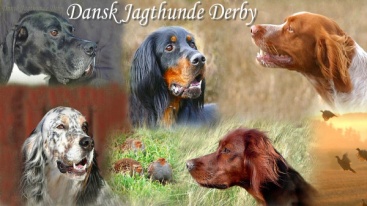 Telefon-nr.:Telefon-nr.:Mobil- nr.:Telefon-nr.:Telefon-nr.:Mobil- nr.:E-mail:E-mail:Stambogsnavn:      DKK-reg.nr.:Race: 	     Tæve        Han      Født:Farver og aftegninger:      Farver og aftegninger:      Opdrætter:Far:	     Far:	     DKK-reg.nr.:Mor: 	     Mor: 	     DKK-reg.nr.:Fører: 	     Fører: 	     Fører: 	      Afholdes fredag den 16. og lørdag den 17. marts på Sjælland  Mødetidspunkt kl. 8.00.Standkvarter: Danhostel Faxe  Østervej 4  4640 Faxe    56714181

Madpakker á kr. 70,-       1. dag  antal:           2. dag antal:        betales sammen med anmeldelsen.
 Ønsker at deltage i Derbymiddag fredag  kl. 19:00. Antal pers.:       á kr. 275,- betales sammen med anmeldelsen. 
 Betalingen af fortæring er bindende. Afholdes fredag den 16. og lørdag den 17. marts på Sjælland  Mødetidspunkt kl. 8.00.Standkvarter: Danhostel Faxe  Østervej 4  4640 Faxe    56714181

Madpakker á kr. 70,-       1. dag  antal:           2. dag antal:        betales sammen med anmeldelsen.
 Ønsker at deltage i Derbymiddag fredag  kl. 19:00. Antal pers.:       á kr. 275,- betales sammen med anmeldelsen. 
 Betalingen af fortæring er bindende. Afholdes fredag den 16. og lørdag den 17. marts på Sjælland  Mødetidspunkt kl. 8.00.Standkvarter: Danhostel Faxe  Østervej 4  4640 Faxe    56714181

Madpakker á kr. 70,-       1. dag  antal:           2. dag antal:        betales sammen med anmeldelsen.
 Ønsker at deltage i Derbymiddag fredag  kl. 19:00. Antal pers.:       á kr. 275,- betales sammen med anmeldelsen. 
 Betalingen af fortæring er bindende. Afholdes fredag den 16. og lørdag den 17. marts på Sjælland  Mødetidspunkt kl. 8.00.Standkvarter: Danhostel Faxe  Østervej 4  4640 Faxe    56714181

Madpakker á kr. 70,-       1. dag  antal:           2. dag antal:        betales sammen med anmeldelsen.
 Ønsker at deltage i Derbymiddag fredag  kl. 19:00. Antal pers.:       á kr. 275,- betales sammen med anmeldelsen. 
 Betalingen af fortæring er bindende. Afholdes fredag den 16. og lørdag den 17. marts på Sjælland  Mødetidspunkt kl. 8.00.Standkvarter: Danhostel Faxe  Østervej 4  4640 Faxe    56714181

Madpakker á kr. 70,-       1. dag  antal:           2. dag antal:        betales sammen med anmeldelsen.
 Ønsker at deltage i Derbymiddag fredag  kl. 19:00. Antal pers.:       á kr. 275,- betales sammen med anmeldelsen. 
 Betalingen af fortæring er bindende. Afholdes fredag den 16. og lørdag den 17. marts på Sjælland  Mødetidspunkt kl. 8.00.Standkvarter: Danhostel Faxe  Østervej 4  4640 Faxe    56714181

Madpakker á kr. 70,-       1. dag  antal:           2. dag antal:        betales sammen med anmeldelsen.
 Ønsker at deltage i Derbymiddag fredag  kl. 19:00. Antal pers.:       á kr. 275,- betales sammen med anmeldelsen. 
 Betalingen af fortæring er bindende. Afholdes fredag den 16. og lørdag den 17. marts på Sjælland  Mødetidspunkt kl. 8.00.Standkvarter: Danhostel Faxe  Østervej 4  4640 Faxe    56714181

Madpakker á kr. 70,-       1. dag  antal:           2. dag antal:        betales sammen med anmeldelsen.
 Ønsker at deltage i Derbymiddag fredag  kl. 19:00. Antal pers.:       á kr. 275,- betales sammen med anmeldelsen. 
 Betalingen af fortæring er bindende. Afholdes fredag den 16. og lørdag den 17. marts på Sjælland  Mødetidspunkt kl. 8.00.Standkvarter: Danhostel Faxe  Østervej 4  4640 Faxe    56714181

Madpakker á kr. 70,-       1. dag  antal:           2. dag antal:        betales sammen med anmeldelsen.
 Ønsker at deltage i Derbymiddag fredag  kl. 19:00. Antal pers.:       á kr. 275,- betales sammen med anmeldelsen. 
 Betalingen af fortæring er bindende.